JULY2019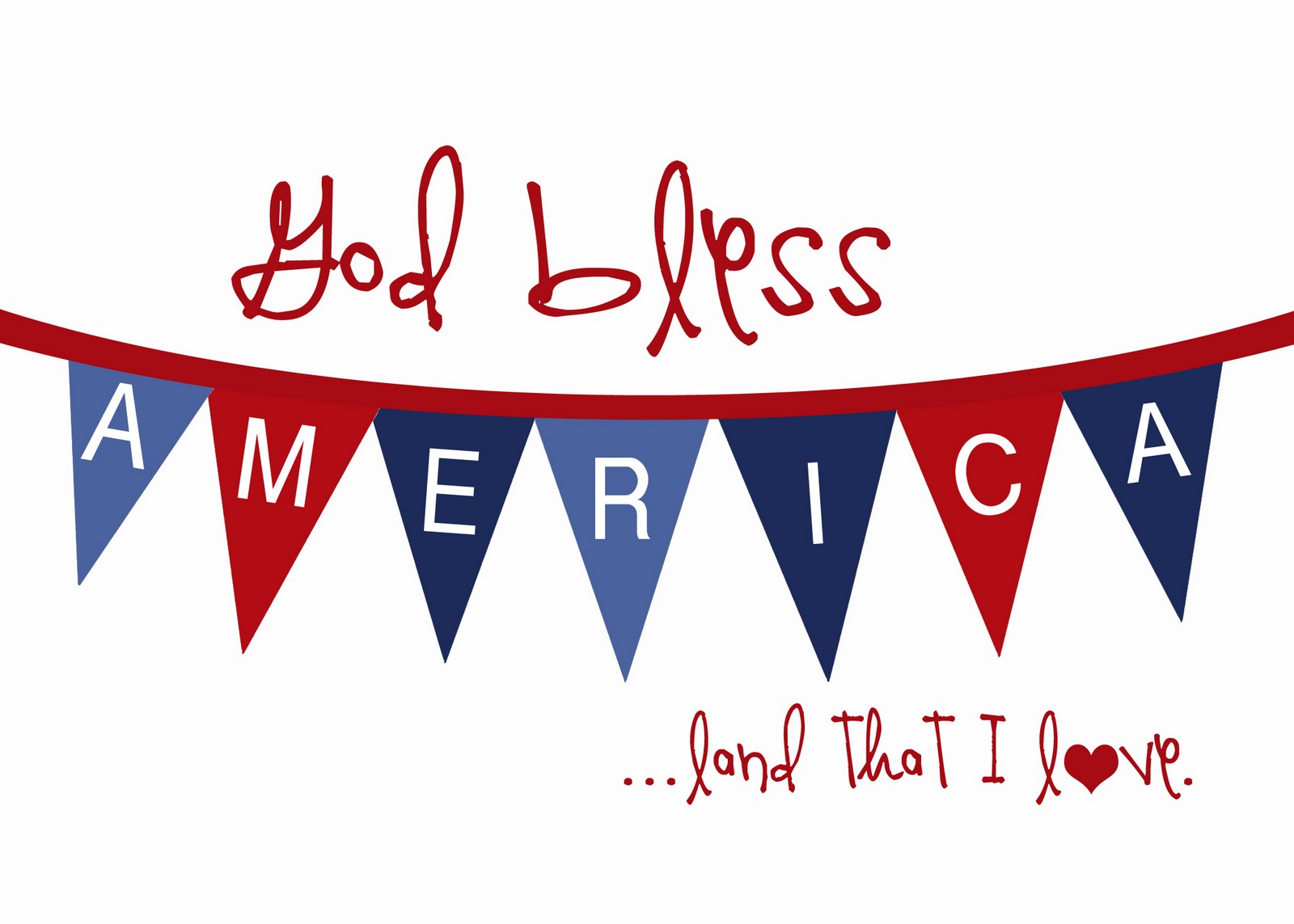 SundayMondayTuesdayWednesdayThursdayFridaySaturday30123456Brenda CaporossiChristian PenningtonJosh WomackTommy TurnerCELEBRATE RECOVERY5:30 Meal6:00 Worship7:00 Small Group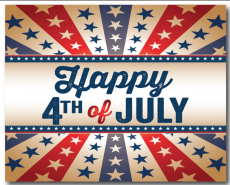 Alex HerringM/M Rush SoreyM/M Tommy TurnerM/M  Josh Womack78910111213First Sunday Fellowship 10:10amPOWER UP!VBS 7-11TH6-8:30pmPeyton RamosJon BaileyM/M Nick GoedersErin ToupsNo Celebrate Recovery during VBSM/M Ricky WomackM/M Sean McMillanM/M Jerry RashMark BaerAnn Clark1415161718        19       20Jon FielderRicky WomackSue WainwrightAllison BoyterM/M Dusty HerringCELEBRATE RECOVERY5:30 Meal6:00 Worship7:00 Small GroupM/M Roger ElkinsM/M Chip Morris21222324252627Ministry MeetingsLeadership Team Meeting 6:00pmNoah HarknessMIDDLE/HIGH SERVICE WEEK 22-26th9AM-2PMM/M Roy WallingW.O.W.(Worship On Wednesday)6.30-7:30pmJulz WomackCELEBRATE RECOVERY5:30 Meal6:00 Worship7:00 Small GroupAmaya BenefieldCason HaggardPepper RashM/M Jim WainwrightM/M Ken Foster28293031123New Member Luncheon 12:00pmBailey FielderNathaniel PenningtonAngie WhiteBarbara Walling